                                                                               به نام خدا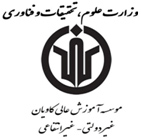 فرم شماره یک – بانتخاب موضوع پایان نامه(مهلت ارسال حداکثر تا شروع نیم سال سوم تحصیلی)نکات: 1) دانشجو موظف است حداکثر تا شروع نیم سال دوم تحصیلی موضوع پایان نامه خود را با هماهنگی استاد راهنما تعیین و به تصویب شورای تحصیلات تکیملی گروه برساند.2) ثبت نام در نیم سال سوم تحصیلی ضمن رعایت ضوابط آموزشی منوط به تصویب موضوع پایان نامه است.3) انتخاب موضوع پایان نامه با توجه به علایق دانشجو، سوابق، زمینه تخصصی و کارراهه استاد(ان) راهنما و از میان اولویت های پژوهشی موسسه صورت می پذیرد. نام و نام خانوادگی دانشجو:نام و نام خانوادگی دانشجو:شماره دانشجویی:شماره دانشجویی:شماره دانشجویی:شماره دانشجویی:رشته:رشته:گرایش:گرایش:گرایش:گرایش:نام و نام خانوادگی استاد(ان) راهنما:1)2)                                       نام و نام خانوادگی استاد(ان) راهنما:1)2)                                       نام و نام خانوادگی استاد(ان) راهنما:1)2)                                       نام و نام خانوادگی استاد(ان) راهنما:1)2)                                       مرتبه علمی:1)2)مرتبه علمی:1)2)نام و نام خانوادگی استاد(ان) مشاور:1)2)نام و نام خانوادگی استاد(ان) مشاور:1)2)نام و نام خانوادگی استاد(ان) مشاور:1)2)نام و نام خانوادگی استاد(ان) مشاور:1)2)مرتبه علمی:1)2)مرتبه علمی:1)2)عنوان پایان نامه پیشنهادی:فارسی: English:عنوان پایان نامه پیشنهادی:فارسی: English:عنوان پایان نامه پیشنهادی:فارسی: English:عنوان پایان نامه پیشنهادی:فارسی: English:عنوان پایان نامه پیشنهادی:فارسی: English:عنوان پایان نامه پیشنهادی:فارسی: English:امضا دانشجوتاریخ:     /      /       13امضا استاد راهنماتاریخ:     /      /       13امضا استاد راهنماتاریخ:     /      /       13امضا مدیرگروهتاریخ:     /      /       13امضا مدیرگروهتاریخ:     /      /       13امضا مسئول تحصیلات تکمیلی موسسهتاریخ:     /      /       13ثبت موضوع پایان نامه فوق در مورخه      /       /        13 با شماره نامه                       در سامانه پیشینه پژوهش مورد تایید می باشد.مدیر فناوری اطلاعاتامضا و تاریختوجه: پس از انجام دفاع می بایست نسخه نهایی پایان نامه مجددا در سامانه ایرانداک ثبت شود. در غیر این صورت امکان فراغت از تحصیل وجود ندارد.ثبت موضوع پایان نامه فوق در مورخه      /       /        13 با شماره نامه                       در سامانه پیشینه پژوهش مورد تایید می باشد.مدیر فناوری اطلاعاتامضا و تاریختوجه: پس از انجام دفاع می بایست نسخه نهایی پایان نامه مجددا در سامانه ایرانداک ثبت شود. در غیر این صورت امکان فراغت از تحصیل وجود ندارد.ثبت موضوع پایان نامه فوق در مورخه      /       /        13 با شماره نامه                       در سامانه پیشینه پژوهش مورد تایید می باشد.مدیر فناوری اطلاعاتامضا و تاریختوجه: پس از انجام دفاع می بایست نسخه نهایی پایان نامه مجددا در سامانه ایرانداک ثبت شود. در غیر این صورت امکان فراغت از تحصیل وجود ندارد.ثبت موضوع پایان نامه فوق در مورخه      /       /        13 با شماره نامه                       در سامانه پیشینه پژوهش مورد تایید می باشد.مدیر فناوری اطلاعاتامضا و تاریختوجه: پس از انجام دفاع می بایست نسخه نهایی پایان نامه مجددا در سامانه ایرانداک ثبت شود. در غیر این صورت امکان فراغت از تحصیل وجود ندارد.ثبت موضوع پایان نامه فوق در مورخه      /       /        13 با شماره نامه                       در سامانه پیشینه پژوهش مورد تایید می باشد.مدیر فناوری اطلاعاتامضا و تاریختوجه: پس از انجام دفاع می بایست نسخه نهایی پایان نامه مجددا در سامانه ایرانداک ثبت شود. در غیر این صورت امکان فراغت از تحصیل وجود ندارد.ثبت موضوع پایان نامه فوق در مورخه      /       /        13 با شماره نامه                       در سامانه پیشینه پژوهش مورد تایید می باشد.مدیر فناوری اطلاعاتامضا و تاریختوجه: پس از انجام دفاع می بایست نسخه نهایی پایان نامه مجددا در سامانه ایرانداک ثبت شود. در غیر این صورت امکان فراغت از تحصیل وجود ندارد.